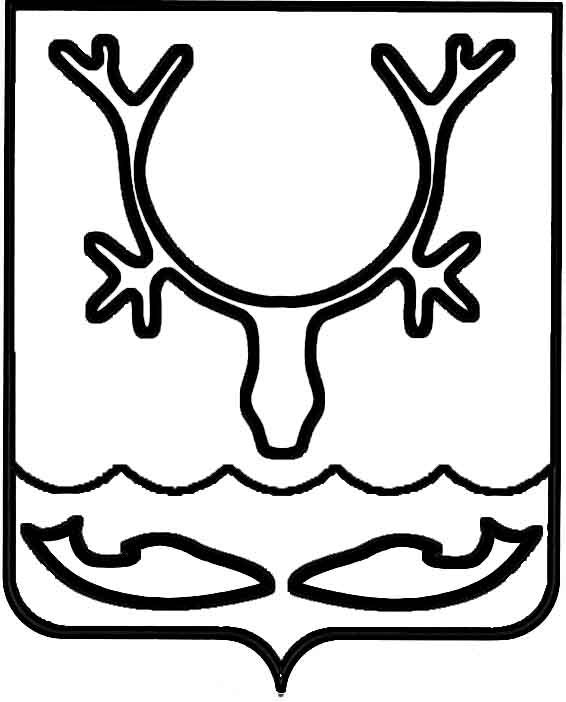 Администрация МО "Городской округ "Город Нарьян-Мар"ПОСТАНОВЛЕНИЕот “____” __________________ № ____________		г. Нарьян-МарО развитии застроенных территорийВ соответствии с Градостроительным кодексом Российской Федерации, Жилищным кодексом Российской Федерации, Гражданским кодексом Российской Федерации, постановлением Нарьян-Марского городского Совета от 28.02.2003             № 169-п "Об утверждении Генерального плана города Нарьян-Мара", решением  Совета городского округа "Город Нарьян-Мар от 2012.2007 № 257-р                          "Об утверждении Правил землепользования и застройки МО "Городской округ "Город Нарьян-Мар" Администрация МО "Городской округ "Город Нарьян-Мар"П О С Т А Н О В Л Я Е Т:Утвердить:1.1.	Регламент подготовки решения о развитии застроенной территории (Приложение 1);1.2.	Регламент проведения аукциона на право заключить договор о развитии застроенной территории (Приложение 2).Настоящее постановление вступает в силу с момента его принятия и подлежит опубликованию в официальном бюллетене городского округа "Город Нарьян-Мар" "Наш город" и размещению на официальном сайте МО "Городской округ "Город Нарьян-Мар".Приложение 1УТВЕРЖДЕНпостановлением Администрации МО "Городской округ "Город Нарьян-Мар"от 30.05.2014 № 1437РЕГЛАМЕНТПОДГОТОВКИ РЕШЕНИЯ О РАЗВИТИИ ЗАСТРОЕННОЙ ТЕРРИТОРИИОбщие положения1.1.	Регламент подготовки решения о развитии застроенной территории определяет порядок приема, рассмотрения, подготовки документов, необходимых для принятия решения о развитии застроенной территории муниципального образования "Городской округ "Город Нарьян-Мар".1.2.	Решения о развитии застроенных территорий муниципального образования "Городской округ "Город Нарьян-Мар" принимаются в целях:	-	оптимального социально-экономического развития застроенных территорий города Нарьян-Мара путем сноса аварийных, ветхих, а также строительства новых и реконструкции существующих строений, развития инфраструктуры;	-	обеспечения благоустроенным жильем граждан, проживающих в жилых помещениях, непригодных для постоянного проживания;	-	ликвидации существующего аварийного жилищного фонда;	-	совершенствования механизмов вовлечения в хозяйственный оборот земель для жилищного строительства.Подготовка пакета документов для принятия решенияо развитии застроенной территории2.1.	Решение о развитии застроенной территории в городе Нарьян-Маре (далее - застроенные территории) принимается Администрацией МО "Городской округ "Город Нарьян-Мар" по собственной инициативе или на основании обращения органов государственной власти, иных органов местного самоуправления, физических или юридических лиц. 2.2.	В обращении заинтересованного лица указываются:	-	местонахождение и примерный размер земельного участка;	-	перечень адресов зданий, строений, сооружений, подлежащих сносу, реконструкции, в случае принятия решения о развитии застроенной территории. 2.3.	Решение о развитии застроенной территории принимается при наличии совокупности следующих документов:	-	градостроительного регламента;	-	местных нормативов градостроительного проектирования (при их отсутствии – расчетных показателей обеспечения территории объектами социального и коммунально-бытового назначения, объектами инженерной инфраструктуры, утвержденных Администрацией МО "Городской округ "Город Нарьян-Мар").2.4.	Решение о развитии застроенной территории может быть принято, если на такой территории расположены:	-	многоквартирные дома, признанные в установленном Правительством Российской Федерации порядке аварийными и подлежащими сносу;	-	многоквартирные дома, снос, реконструкция которых планируются                  на основании адресных программ;	-	иные объекты капитального строительства, вид разрешенного использования и предельные параметры которых не соответствуют градостроительному регламенту, при наличии объектов, указанных в 1, 2 подпунктах настоящего пункта.2.5.	Развитие застроенной территории осуществляется в границах элемента планировочной структуры (квартала, микрорайона) или его части (частей),                  в границах смежных элементов планировочной структуры или их частей.2.6.	Для определения градостроительной и правовой возможности принятия решения о развитии застроенной территории Управление строительства, ЖКХ и градостроительной деятельности Администрации МО "Городской округ "Город Нарьян-Мар" (далее – УС ЖКХ и ГД), которое является уполномоченным органом, осуществляющим подготовку документации для принятия решений о развитии застроенных территорий в МО "Городской округ "Город Нарьян-Мар", проводит работу по сбору необходимой информации и подготовке документов.2.7.	УС ЖКХ и ГД:2.7.1.	Определяет:	-	градостроительный регламент;	-	местные нормативы градостроительного проектирования (при их отсутствии - расчетные показатели обеспечения территории объектами социального и коммунально-бытового назначения, объектами инженерной инфраструктуры, утвержденные Администрацией МО "Городской округ "Город Нарьян-Мар");	-	наличие на застроенной территории многоквартирных домов, признанных        в установленном порядке аварийными и подлежащими сносу;	-	обеспеченность и состояние сетей и сооружений инженерно-транспортной инфраструктуры в отношении застроенной территории;	-	возможность и условия инженерного обеспечения земельных участков            в границах застроенных территорий в соответствии с документами территориального планирования, схемами водо-, тепло-, электроснабжения и водоотведения.2.7.2.	Запрашивает в управлении муниципального имущества и земельных отношений Администрации МО "Городской округ "Город Нарьян-Мар":	-	информацию об объектах капитального строительства, являющихся муниципальной собственностью и которые расположены на земельных участках (пользователях, арендаторах таких объектов);	-	информацию о правообладателях земельных участков, входящих в состав застроенной территории (площадь, местоположение, вид права, копии правоустанавливающих документов, кадастровые паспорта на земельные участки);	-	предложения по максимальным срокам выполнения обязательств по выплате выкупной цены за изымаемые земельные участки, на которых расположены многоквартирные дома, признанные аварийными и подлежащими сносу или реконструкции, при этом максимальный срок не может превышать 1 года;	-	предложения по максимальным срокам выполнения обязательств по принятию в установленном порядке решения об изъятии земельных участков,           на которых расположены многоквартирные дома, признанные аварийными и подлежащими сносу, при этом максимальный срок не может превышать 1 года;	-	предложения по максимальным срокам выполнения обязательств по выплате выкупной цены за изымаемые жилые помещения в многоквартирных домах, признанных аварийными и подлежащими сносу, при этом максимальный срок не может превышать 1 года;	-	предложения по максимальным срокам выполнения обязательств                     по принятию в установленном порядке решения об изъятии путем выкупа жилых помещений в многоквартирных домах, признанных аварийными и подлежащими сносу, при этом максимальный срок не может превышать 1 года.2.7.3.	Запрашивает в отделе по жилищным и социальным вопросам Администрации МО "Городской округ "Город Нарьян-Мар":	-	перечень квартир в многоквартирных домах, признанных в установленном порядке аварийными и подлежащими сносу, реконструкции либо подлежащих сносу, реконструкции на основании адресных целевых программ, находящихся             в муниципальной собственности (с указанием адреса такого дома, в т.ч. номеров квартир, фамилий, имен, отчеств нанимателей и членов их семей, площади квартир, в т.ч. жилой и общей);	-	данные о количестве и общей площади жилых помещений, необходимых     для предоставления гражданам, выселяемым из жилых помещений муниципального жилищного фонда;	-	перечень квартир, находящихся в частной собственности физических или юридических лиц, в многоквартирных домах и расположенных на застроенных территориях, признанных в установленном порядке аварийными и подлежащими сносу или реконструкции, либо подлежащих сносу, реконструкции на основании адресных целевых программ, с указанием адресов, фамилии, имени, отчества собственников, площади квартиры, в т.ч. общей и жилой;	-	предложения по максимальным срокам выполнения обязательств                    по передаче в собственность муниципального образования "Городской округ "Город Нарьян-Мар" благоустроенных жилых помещений для предоставления гражданам, выселяемым из жилых помещений, предоставленных по договорам социального найма, договорам найма специализированных жилых помещений и расположенных на застроенных территориях, в отношении которых приняты решения о развитии, при этом максимальный срок не может превышать 1 года.2.7.4.	Запрашивает в отделе по вопросам культуры Администрации МО "Городской округ "Город Нарьян-Мар" информацию о наличии у земельных участков и расположенных на них объектах недвижимости статуса объекта культурного наследия федерального или регионального значения либо выявленных объектах культурного наследия, в т.ч.:	-	перечень объектов культурного наследия, расположенных на застроенных территориях, с указанием категорий историко-культурного значения;	-	план границ территорий объектов (вновь выявленных объектов) культурного наследия;	-	ограничения по использованию застроенных территорий, если на них расположены объекты (выявленные объекты) культурного наследия либо застроенные территории находятся в границах зон охраны объектов культурного наследия.2.8.	Информация по запросам, указанным в пунктах 2.7.2.-2.7.4., предоставляется в УС ЖКХ и ГД в 15-дневный срок.2.9.	На основании полученных данных УС ЖКХ и ГД готовит заключение        о соответствии застроенных территорий установленным законодательством критериям и возможности принятия решения об их развитии либо об отсутствии установленных законодательством условий принятия такого решения.2.10.	В заключении о соответствии застроенных территорий установленным законодательством критериям и возможности принятия решения должно содержаться:	-	местоположение и площадь застроенной территории;	-	информация о земельных участках, предоставленных в пользование или        во владение физическим или юридическим лицам (площадь, местоположение, целевое назначение, правоустанавливающие документы);	-	расчетные показатели обеспеченности объектами социального и коммунально-бытового назначения, объектами инженерной инфраструктуры;	-	градостроительные регламенты применительно к территории, подлежащей развитию;	-	картографические материалы с отображением границ территории                 для определения расчетных показателей обеспеченности объектами соцкультбыта и инженерной инфраструктуры и границ территории, подлежащей развитию;	-	объекты капитального строительства, подлежащие сносу или реконструкции (перечень многоквартирных домов, признанных в установленном порядке аварийными, с приложением подтверждающих документов; перечень многоквартирных домов, снос, реконструкция которых планируются на основании адресных программ, с указанием реквизитов такого документа; перечень иных объектов капитального строительства, вид разрешенного использования и предельные параметры которых не соответствуют градостроительному регламенту);	-	количество лиц, имеющих право на проживание, пользование на законных основаниях этими объектами, и занимаемая ими площадь жилых помещений или иных объектов капитального строительства;	-	потребность в благоустроенных жилых помещениях для предоставления гражданам по договорам социального найма, выселяемым из жилых помещений;	-	максимальные сроки, указание которых необходимо согласно статье 46.2. Градостроительного кодекса Российской Федерации;	-	предложения по объектам инженерной, социальной и коммунально-бытовой инфраструктур, предназначенных для обеспечения застроенных территорий              и подлежащих передаче в собственность муниципального образования "Городской округ "Город Нарьян-Мар".2.11.	При принятии заключения об отсутствии установленных законодательством условий принятия решения о развитии застроенной территории УС ЖКХ и ГД в месячный срок со дня поступления обращения готовит проект отказа в принятии решения о развитии застроенной территории с указанием причин, послуживших основанием для принятия такого решения.Принятие решения о развитии застроенной территории3.1.	При принятии положительного заключения УС ЖКХ и ГД в 10-дневный срок готовит проект постановления Администрации МО "Городской округ "Город Нарьян-Мар" о развитии застроенной территории.3.2.	В постановлении Администрации МО "Городской округ "Город       Нарьян-Мар" о развитии застроенной территории в обязательном порядке должно быть отражено:	-	местоположение застроенной территории;	-	площадь застроенной территории;	-	перечень адресов зданий, строений, сооружений, подлежащих сносу, реконструкции.К постановлению прилагается ситуационная схема с границами территории, заключение, предусмотренное пунктом 2.10. настоящего Регламента.Постановление Администрации МО "Городской округ "Город Нарьян-Мар"        о развитии застроенной территории подлежит официальному опубликованию.3.3.	В случае, если принято решение о развитии застроенной территории,       на которой расположен многоквартирный дом, признанный аварийным и подлежащий сносу или реконструкции, УС ЖКХ и ГД в двухнедельный срок              с момента вступления в силу такого решения предъявляет к собственникам помещений в указанном доме требование о его сносе или реконструкции и устанавливает срок шесть месяцев для подачи заявления на получение разрешения на строительство, снос или реконструкцию указанного дома с учетом градостроительного регламента.3.4.	В случае, если собственником или собственниками помещений  многоквартирного дома, признанного аварийным и подлежащим сносу или реконструкции, в течение указанного срока не будет подано в установленном законодательством Российской Федерации о градостроительной деятельности порядке заявление на получение разрешения на строительство, снос или реконструкцию такого дома, земельный участок, на котором расположен указанный дом, и жилые помещения в указанном доме подлежат изъятию для муниципальных нужд.3.5.	Решение об изъятии путем выкупа жилых помещений                                       в многоквартирных домах, расположенных на застроенной территории, в отношении которой принято решение о развитии, а также земельных участков, на которых расположены такие дома, принимается в сроки, установленные договором                    о развитии конкретной застроенной территории.3.6.	Решение об изъятии земельного участка и об изъятии помещения принимается в форме постановления Администрации МО "Городской округ "Город Нарьян-Мар". Принятие решения об изъятии земельного участка и об изъятии помещения обеспечивает управление муниципального имущества и земельных отношений Администрации МО "Городской округ "Город Нарьян-Мар", которое после принятия такого решения проводит организационно-правовые мероприятия          в соответствии с гражданским и земельным законодательством, в том числе заказывает оценку изымаемых жилых помещений и земельного участка. Если собственник жилого помещения не согласен с решением об изъятии жилого помещения, либо с ним не достигнуто соглашение о выкупной цене жилого помещения или других условиях выкупа, порядок выкупа определяется в судебном порядке.3.7.	В случае, если собственником или собственниками многоквартирного дома, признанного аварийным и подлежащим сносу, в течение установленного срока будет подано в установленном законодательством Российской Федерации                      о градостроительной деятельности порядке заявление на получение разрешения        на строительство, снос или реконструкцию такого дома, решение о развитии застроенной территории подлежит отмене.Приложение 2УТВЕРЖДЕНпостановлением Администрации МО "Городской округ "Город Нарьян-Мар"от 30.05.2014 № 1437РЕГЛАМЕНТПРОВЕДЕНИЯ АУКЦИОНА НА ПРАВО ЗАКЛЮЧИТЬ ДОГОВОРО РАЗВИТИИ ЗАСТРОЕННОЙ ТЕРРИТОРИИОбщие положенияНастоящим определяется порядок организации и проведения аукциона              на право заключения договора о развитии застроенной территории МО "Городской округ "Город Нарьян-Мар" (далее – аукцион).1.2.	Решение о проведении аукциона принимается главой МО "Городской округ "Город Нарьян-Мар". Подготовку принятия такого решения обеспечивает управление муниципального имущества и земельных отношений Администрации МО "Городской округ "Город Нарьян-Мар". В решении о проведении аукциона           в обязательном порядке указывается местоположение, площадь застроенной территории, в отношении которой принято решение о развитии. Решение подлежит опубликованию и размещению на официальном сайте Администрации МО "Городской округ "Город Нарьян-Мар".1.3.	В случае, если на территории, в отношении которой принято решение                 о развитии, расположен многоквартирный дом, признанный аварийным и подлежащим сносу или реконструкции, решение о проведении аукциона принимается по истечении шести месяцев, если собственником или собственниками такого многоквартирного дома в течение установленного срока не будет подано в установленном законодательством Российской Федерации о градостроительной деятельности порядке заявление на получение разрешения на строительство, снос или реконструкцию такого дома или их добровольного отказа от проведения сноса или реконструкции.1.4.	После принятия решения о проведении аукциона:1.4.1.	Управление строительства, ЖКХ и градостроительной деятельности Администрации МО "Городской округ "Город Нарьян-Мар" передает в управление муниципального имущества и земельных отношений Администрации МО "Городской округ "Город Нарьян-Мар" полный пакет документов (определенных        п. 2.7.1.-2.7.4. Регламента подготовки решения о развитии застроенной территории).1.4.2.	Управление муниципального имущества и земельных отношений Администрации МО "Городской округ "Город Нарьян-Мар":	-	в семидневный срок составляет проект договора о развитии застроенной территории согласно приложению № 1 к настоящему регламенту и направляет             в правовое управление Администрации МО "Городской округ "Город Нарьян-Мар" для проверки на соответствие требованиям, установленным статьей 46.2. Градостроительного кодекса Российской Федерации;	-	обеспечивает подготовку отчета независимого оценщика о начальной цене предмета аукциона.До установления методики определения начальной цены предмета аукциона нормативным правовым актом Ненецкого автономного округа начальная цена предмета аукциона определяется в результате проведения оценки объекта оценки – земельного участка (земельных участков), расположенного (расположенных)             в границах территории, в отношении которой принято решение о развитии застроенной территории. При этом начальной ценой предмета аукциона будет являться рыночная стоимость объекта оценки, определенная в результате проведенной оценки, с учетом затрат по оценке;	-	в двухнедельный, после определения цены предмета аукциона, срок готовит документацию на проведение аукциона.1.5.	В проекте договора о развитии застроенной территории устанавливается срок, на который подлежит заключению договор – не более пяти лет.1.6.	В договоре наряду с указанными в части 3 статьи 46.2. Градостроительного кодекса Российской Федерации существенными условиями могут быть предусмотрены иные существенные условия, в том числе:1)	обязательство лица, заключившего договор с органом местного самоуправления, осуществить строительство и (или) реконструкцию объектов инженерной, социальной и коммунально-бытовой инфраструктур, предназначенных для обеспечения застроенной территории, в отношении которой принято решение о развитии; максимальные сроки выполнения указанного обязательства;2)	указание видов объектов, предусмотренных подпунктом 1 настоящего пункта и подлежащих по окончании строительства передаче в муниципальную собственность; условия и сроки такой передачи;3)	условия и объем участия органа местного самоуправления в развитии застроенной территории с указанием соответствующих сроков; 4)	способы и размер обеспечения исполнения договора лицом, заключившим договор с органом местного самоуправления;5)	возможность заключения Соглашения между Администрацией МО "Городской округ "Город Нарьян-Мар" и Застройщиком о порядке замены обязательства Застройщика по уплате выкупной цены за жилые помещения в многоквартирных домах, признанных аварийными и подлежащими сносу (реконструкции), в случае если собственник жилого помещения не согласен с решением об изъятии жилого помещения либо с ним не достигнуто соглашение о выкупной цене жилого помещения или других условиях его выкупа.6)	возможность изменения границ территории, подлежащей развитию.1.7.	Аукцион на право заключить договор о развитии застроенной территории является открытым по составу участников и форме подачи заявок.1.8.	Предметом аукциона является право на заключение договора о развитии застроенной территории.1.9.	Начальная цена предмета аукциона определяется по результатам оценочной деятельности. 1.10.	"Шаг аукциона" устанавливается в размере 5 процентов начальной цены предмета аукциона и не изменяется в течение всего аукциона.1.11.	Задаток для участия в аукционе устанавливается в размере 20 процентов от начальной цены предмета аукциона.1.12.	Срок приема заявок претендентов организатором аукциона не может составлять менее 20 календарных дней.1.13.	В качестве организатора аукциона выступает Администрация МО "Городской округ "Город Нарьян-Мар".1.14.	Организатор аукциона на право заключения договора о развитии застроенной территории:а)	определяет место, дату и время начала и окончания приема заявок на участие в аукционе (далее - заявки), порядок приема заявок, место, дату и время определения участников аукциона и место, дату и время проведения аукциона;б)	организует подготовку, публикацию и размещение на официальном сайте Российской Федерации в сети Интернет для размещения информации о проведении торгов, на официальном сайте Администрации МО "Городской округ "Город Нарьян-Мар", в официальном бюллетене городского округа "Город Нарьян-Мар" "Наш город" извещения о проведении аукциона, а также информации о результатах аукциона;в)	принимает заявки с документами от претендентов, организует регистрацию заявок в журнале приема заявок, обеспечивает сохранность представленных документов, а также конфиденциальность сведений о лицах, подавших заявки;г)	рассматривает заявки претендентов и прилагаемые к заявкам документы, проверяет правильность их оформления и соответствие установленным требованиям, заключает договоры о внесении задатка; устанавливает своевременность и полноту поступления задатков;д)	принимает решение о признании претендентов участниками аукциона или           об отказе в признании претендентов участниками аукциона по основаниям, указанным в части 14 статьи 46.3. Градостроительного кодекса Российской Федерации;е)	проводит аукцион и определяет победителя аукциона, оформляет протокол о результатах аукциона;ж)	принимает решение о признании аукциона несостоявшимся                            в соответствии с частью 27 статьи 46.3. Градостроительного кодекса Российской Федерации.Условия участия в аукционе2.1.	Претендент представляет организатору аукциона (лично или через своего представителя) в установленный в извещении о проведении аукциона срок документы в соответствии с частью 10 статьи 46.3. Градостроительного кодекса Российской Федерации.Указанные в настоящем разделе документы в части их оформления и содержания должны соответствовать законодательству Российской Федерации.Документы, представляемые иностранными лицами, должны иметь надлежащим образом заверенный перевод на русский язык.Все документы, составленные более чем на одном листе, должны быть прошиты, пронумерованы и скреплены печатью организации либо нотариально заверены.Документы, содержащие помарки и исправления, не подлежат приему.Заявка и опись (приложения №№ 2, 3) представленных документов составляются в двух экземплярах, один из которых остается у организатора аукциона, другой – у претендента.При подаче заявки физическое лицо предъявляет документ, удостоверяющий личность. Представитель претендента, действующий по доверенности, предъявляет подлинник доверенности.Один претендент имеет право подать только одну заявку на участие                     в аукционе.При приеме заявок организатор аукциона проверяет правильность оформления заявки и соответствие документов претендентов требованиям, установленным настоящим пунктом.В случае, если заявка и прилагаемые к ней документы оформлены надлежащим образом, организатор аукциона регистрирует их в журнале приема заявок с присвоением каждой заявке номера с указанием даты и времени подачи документов. На каждом экземпляре описи документов организатором аукциона делается отметка о принятии заявки с указанием номера, даты и времени подачи документов.В часы приема заявок организатор аукциона обязан обеспечить свободный доступ представителей заявителей в место приема заявок.В день приема заявок организатор аукциона обязан осуществить действия по приему заявок тех претендентов, которые находились в месте приема заявок на момент окончания приема заявок в этот день.2.2.	Для участия в аукционе претендент вносит задаток на указанный в извещении о проведении аукциона счет. Датой внесения претендентом задатка считается дата поступления полной суммы задатка на счет, указанный в извещении о проведении аукциона.2.3.	Претендент имеет право отозвать принятую организатором аукциона заявку, уведомив об этом в письменной форме организатора аукциона.2.4.	Прием заявок на участие в аукционе прекращается за пять дней до дня проведения аукциона. Заявка на участие в аукционе, поступившая по истечении срока ее приема, возвращается в день ее поступления заявителю.2.5.	Заявитель не допускается к участию в аукционе по основаниям, установленным частью 14 статьи 46.3. Градостроительного кодекса Российской Федерации.2.6.	В течение одного дня со дня окончания срока приема документов, указанного в извещении о проведении аукциона, организатор аукциона оформляет и подписывает протокол приема заявок на участие в аукционе. В протоколе должны быть указаны следующие сведения: о заявителях, о датах подачи заявок на участие    в аукционе, о внесенных задатках, а также сведения о заявителях, не допущенных       к участию в аукционе, с указанием причин отказа; в протоколе также отражается принятое решение о признании претендентов участниками аукциона или об отказе в признании претендентов участниками аукциона.Претендент приобретает статус участника аукциона с момента оформления организатором аукциона протокола приема заявок на участие в аукционе.2.7.	Организатор аукциона не позднее следующего дня после оформления протокола приема заявок на участие в аукционе надлежащим образом информирует заявителей, признанных участниками аукциона, и заявителей, не допущенных              к участию в аукционе.2.8.	Организатор аукциона обязан вернуть внесенный задаток заявителю,                  не допущенному к участию в аукционе, в течение пяти рабочих дней со дня оформления протокола приема заявок на участие в аукционе.2.9.	Заявитель имеет право отозвать принятую организатором аукциона заявку на участие в аукционе до дня окончания срока приема заявок, уведомив об этом в письменной форме организатора аукциона.Порядок проведения аукциона3.1.	Аукцион проводится в указанном в извещении о проведении аукциона месте, в соответствующие день и час.3.2.	В день проведения аукциона в час, определенный в извещении                     о проведении аукциона, претенденты, признанные участниками аукциона, должны зарегистрироваться. От каждого участника на аукционе может присутствовать не более одного уполномоченного представителя, который имеет право участвовать в аукционе и получить пронумерованный билет участника аукциона. Для регистрации и получения пронумерованного билета участника аукциона представитель претендента представляет доверенность или иной документ, подтверждающий его право представлять интересы претендента в ходе проведения аукциона и подписывать протокол аукциона. Претенденты, признанные участниками,                 но не прошедшие регистрацию и не получившие билет участника аукциона,                 к участию в аукционе не допускаются.3.3.	Аукцион проводится в следующем порядке:а)	аукцион ведет аукционист;б)	аукцион начинается с оглашения аукционистом открытия аукциона;в)	после открытия аукциона аукционист оглашает предмет аукциона, предмет договора о развитии застроенной территории, "шаг аукциона", порядок проведения аукциона;г)	участники аукциона поднимают выданные им билеты после оглашения аукционистом начальной цены в случае, если они готовы заплатить за право заключения договора о развитии застроенной территории начальную цену;д)	после заявления участниками аукциона начальной цены аукционист предлагает участникам аукциона заявлять свои предложения по цене за право заключения договора о развитии застроенной территории, превышающей начальную цену. Каждая последующая цена, превышающая предыдущую цену на "шаг аукциона", заявляется участниками аукциона путем поднятия билетов. В случае заявления цены, кратной "шагу аукциона", эта цена заявляется участниками аукциона путем поднятия билетов и ее оглашения;е)	аукционист называет номер билета участника аукциона, который первым заявил начальную или последующую цену, указывает на этого участника и объявляет заявленную цену как цену продажи. При отсутствии предложений             со стороны иных участников аукциона аукционист повторяет эту цену 3 раза. Если до третьего повторения заявленной цены ни один из участников аукциона не поднял билет и не заявил последующую цену, аукцион завершается;ж)	после завершения аукциона аукционист объявляет о продаже права                          на заключение договора о развитии застроенной территории, называет цену проданного права на заключение договора о развитии застроенной территории и номер билета победителя аукциона;з)	цена за право заключения договора о развитии застроенной территории, предложенная победителем аукциона, заносится в протокол о результатах аукциона;и)	в случае, если после троекратного объявления начальной цены предмета аукциона ни один из участников не заявил о своем намерении приобрести предмет аукциона по начальной цене, аукционист объявляет о признании аукциона несостоявшимся.Оформление результатов аукциона4.1.	Результаты аукциона оформляются протоколом, который подписывается организатором аукциона, аукционистом и победителем аукциона в день проведения аукциона. Протокол о результатах аукциона составляется в 2 экземплярах, один              из которых передается победителю аукциона, второй остается у организатора аукциона.В протоколе указываются:а)	предмет аукциона;б)	предмет договора о развитии застроенной территории;в)	имя (наименование) победителя (реквизиты юридического лица или паспортные данные гражданина), его место нахождения (адрес);г)	цена, предложенная победителем аукциона за право заключения договора              о развитии застроенной территории;д)	порядок, сроки, размер платы за право заключения договора о развитии застроенной территории, подлежащей перечислению победителем аукциона, и реквизиты счета, на который победитель аукциона обязан произвести платеж.4.2.	Информация о результатах аукциона опубликовывается организатором аукциона в официальном бюллетене городского округа "Город Нарьян-Мар" "Наш город" и размещается на официальном сайте Российской Федерации в сети Интернет                        для размещения информации о проведении торгов, на официальном сайте Администрации МО "Городской округ "Город Нарьян-Мар" соответственно в течение пяти рабочих дней и в течение трех рабочих дней со дня подписания протокола о результатах аукциона.4.3.	Протокол о результатах аукциона является основанием для заключения договора о развитии застроенной территории с победителем аукциона.Договор подлежит заключению в срок, указанный в извещении о проведении аукциона, но не позднее 20 дней со дня подписания протокола. Договор заключается на условиях, указанных в извещении о проведении аукциона, по цене, предложенной победителем аукциона. При заключении договора изменение условий аукциона на основании соглашения сторон такого договора или по требованию одной из его сторон не допускается. Не допускается заключение договора по результатам аукциона или в случае, если аукцион признан                        не состоявшимся по причине, указанной в пункте 1 части 27 статьи 46.3. Градостроительного кодекса Российской Федерации, ранее чем через десять дней     со дня размещения информации о результатах аукциона на официальном сайте в сети Интернет.Договор о развитии застроенной территории подписывается главой МО "Городской округ "Город Нарьян-Мар". До заключения договора победитель открытого аукциона или имеющие право заключить договор в соответствии                      с частями 25 и 28 статьи 46.3. Градостроительного кодекса Российской Федерации лица должны предоставить соглашение об обеспечении исполнения договора, если предоставление такого обеспечения является существенным условием договора.4.4.	В случае, если победитель аукциона уклонился от заключения договора, орган местного самоуправления вправе обратиться в суд с требованием                        о возмещении убытков, причиненных уклонением победителя аукциона                     от заключения такого договора, или заключить указанный договор с участником аукциона, который сделал предпоследнее предложение о цене предмета аукциона (цене права на заключение договора).4.5.	Внесенный победителем аукциона задаток засчитывается в оплату приобретенного права на заключение договора о развитии застроенной территории.Организатор аукциона в течение пяти рабочих дней со дня подписания протокола о результатах аукциона обязан возвратить задатки лицам, участвовавшим в аукционе, но не победившим в нем.Признание аукциона несостоявшимся5.1.	Аукцион признается несостоявшимся в случае, если:1)	участниками аукциона признано менее 2 претендентов;2)	ни один из участников аукциона при проведении аукциона после троекратного объявления начальной цены не поднял билет.5.2.	При уклонении или отказе победителя аукциона от заключения                             в установленный срок договора о развитии застроенной территории результаты аукциона аннулируются организатором аукциона.5.3.	В случае, предусмотренном пунктом 5.2. настоящего Регламента, внесенный победителем аукциона задаток ему не возвращается.5.4.	В случае, если аукцион признан не состоявшимся по причине, указанной             в подпункте 1 пункта 5.1. настоящего Регламента, единственный участник аукциона               в течение тридцати дней со дня проведения аукциона вправе заключить договор,                      а Администрация МО "Городской округ "Город Нарьян-Мар", по решению которой проводился аукцион, обязана заключить такой договор с единственным участником аукциона по начальной цене предмета аукциона.5.5.	Организатор аукциона в случаях, если аукцион был признан несостоявшимся или если договор не был заключен с единственным участником аукциона, вправе объявить о проведении повторного аукциона. При этом могут быть изменены условия аукциона.Приложение № 1к Регламенту проведения аукциона на право заключить договор о развитии застроенной территорииПРИМЕРНЫЙ ДОГОВОРО РАЗВИТИИ ЗАСТРОЕННОЙ ТЕРРИТОРИИ ПРИМЕРНЫЙ ДОГОВОРО РАЗВИТИИ ЗАСТРОЕННОЙ ТЕРРИТОРИИ  г. Нарьян-Мар                                                                                   "___" ___________ 20___ г.Администрация МО "Городской округ "Город Нарьян-Мар", в лице главы МО "Городской округ "Город Нарьян-Мар" Федоровой Татьяны Васильевны, действующей на основании Устава МО "Городской округ "Город Нарьян-Мар", именуемая в дальнейшем "Администрация", с одной стороны, и ______________________________, именуемое в дальнейшем "Застройщик" в лице ________________________________________________, действующего на основании ______________________________, с другой стороны, именуемые в дальнейшем "Стороны", в соответствии с Градостроительным кодексом Российской Федерации, постановлением Администрации МО "Городской округ "Город Нарьян-Мар" от __ г. № ______ ______________________________________, на основании протокола от ________________  г. № __________ о результатах аукциона на право заключить договор о развитии застроенной территории заключили настоящий Договор о нижеследующем:Предмет договора 1.	"Администрация" предоставляет, а "Застройщик" приобретает право на развитие застроенной территории, указанной в п. 1.1 настоящего Договора, путем строительства, реконструкции объектов, в соответствии с условиями настоящего Договора. 1.1.	"Застройщик" приобретает право на развитие территории ориентировочной площадью ________ кв. м, расположенной в границах улиц ________________________________________________, согласно приложению № 1                 к настоящему Договору.1.2.	На территории, указанной в п. 1.1. Договора, расположены здания и сооружения, подлежащие сносу или реконструкции и не соответствующие градостроительному регламенту, согласно приложению № 2 к настоящему Договору.1.3.	Сроки выполнения сторонами своих обязательств по настоящему Договору   установлены Планом-графиком (приложение № 4 к настоящему Договору).Условия по использованию застроенной территории2.1.	Территориальная зона - ____________________________________________________.2.2.	Градостроительный регламент установлен Правилами землепользования и застройки МО "Городской округ "Город Нарьян-Мар, утвержденными решением Совета городского округа "Город Нарьян-Мар от 2012.2007 № 257-р (в ред. решений Совета городского округа "Город Нарьян-Мар" от 23.12.2008 № 438-р, от 30.09.2009 № 544-р, от 27.01.2011 № 203-р):2.3.	Виды разрешенного использования земельных участков:Основные виды разрешенного использования - ____________________________________________________________________________________________________;Вспомогательные виды разрешенного использования - _____________________________________________________________________________________________;Условно разрешенные виды использования - ______________________________________________________________________________________________________;Предельные параметры разрешенного строительства:    _______________________________________________________________________________________________________________________________________________Ограничения использования земельных участков: ____________________________________________________________________________________________Цена права на заключение договора3.1.	Цена права на заключение Договора составляет ____________ (сумма прописью) рублей.	3.2.	Цена права на заключение Договора устанавливается по результатам аукциона в рублях Российской Федерации в соответствии с протоколом                       о результатах аукциона от ________________ г. № ______.3.3.	Оплата стоимости права на заключение Договора производится                       в следующем порядке:3.3.1.	Внесенный Застройщиком задаток засчитывается как первоначальный платеж цены Договора, указанной в п. 3.1. настоящего Договора.3.3.2.	Перечисление оставшейся суммы Застройщик осуществляет в течение трех банковских дней с даты исполнения Администрацией обязательства о предоставлении указанному лицу земельных участков для строительства в границах застроенной территории, которые находятся в муниципальной собственности и которые не предоставлены в пользование и (или) во владение гражданам и юридическим лицам  без проведения торгов в соответствии с земельным законодательством.3.3.3.	Сумма платежей перечисляется на счет ________________________________________________________________________Права и обязанности Сторон4.1.	Администрация имеет право:4.1.1.	Требовать в судебном порядке от Застройщика исполнения обязательств, предусмотренных настоящим Договором.4.2.	Администрация обязана:4.2.1.	В срок, не позднее 15 дней с момента поступления от Застройщика проекта планировки застроенной территории, включающего в себя проект межевания застроенной территории, осуществить проверку данной документации на соответствие Генеральному плану города Нарьян-Мара, Правилами землепользования и застройки МО "Городской округ "Город Нарьян-Мар, утвержденными решением Совета городского округа "Город Нарьян-Мар от 2012.2007 № 257-р, требованиям технических регламентов, нормативов градостроительного проектирования, градостроительных регламентов. По результатам проверки принять решение о направлении данной документации главе МО "Городской округ "Город Нарьян-Мар" для назначения публичных слушаний либо об отклонении и направлении ее на доработку. В случае, если документация в соответствии с настоящим пунктом Договора отправлялась на доработку, 15-дневный срок начинает исчисляться со дня устранения Застройщиком всех недоработок и замечаний Администрации.4.2.2.	Организовать и провести в соответствии с действующим законодательством публичные слушания по проекту планировки территории и проекту межевания территории.4.2.3.	Не позднее чем через пятнадцать дней со дня проведения публичных слушаний принять решение об утверждении документации по планировке территории и проекту межевания территории или об отклонении такой документации и о направлении ее на доработку с учетом протокола публичных слушаний и Заключения о результатах публичных слушаний.Проект планировки застроенной территории, включая проект межевания застроенной территории, должен быть утвержден в срок, установленный Планом-графиком.4.2.4.	Осуществлять контроль за выполнением Застройщиком обязательств, обусловленных настоящим Договором.4.2.5.	Оказывать Застройщику необходимое содействие в реализации настоящего Договора по вопросам, относящимся к ее компетенции.4.2.6. _____________________________________________________________________________________________________________________________(дополнительные условия в соответствии с ч. 4 ст. 46.2. Градостроительного кодекса РФ).4.2.7.	Принять в установленном порядке решение об изъятии путем выкупа жилых помещений в многоквартирных домах, признанных аварийными и подлежащими сносу, расположенных на застроенной территории, а также земельных участков, на которых расположены такие многоквартирные дома, в срок, установленный Планом-графиком.4.2.8.	Предоставить благоустроенные жилые помещения гражданам, выселяемым из жилых помещений, предоставленных по договорам социального найма, договорам найма специализированного жилого помещения и расположенных на застроенной территории.4.2.9.	После выполнения Застройщиком обязательств, предусмотренных подпунктами 4.4.1. - 4.4.3. настоящего Договора, предоставить Застройщику                        без проведения торгов в соответствии с земельным законодательством для строительства в границах застроенной территории земельные участки, которые находятся в муниципальной собственности или государственная собственность на которые не разграничена, и которые не предоставлены в пользование и (или) во владение гражданам и юридическим лицам в срок, установленный Планом-графиком.4.3.	Застройщик имеет право:4.3.1.	Приобретать права на земельные участки и объекты капитального строительства, расположенные в границах застроенной территории и не подлежащие изъятию для муниципальных нужд, в соответствии с гражданским и земельным законодательством.4.3.2.	Приобретать права на земельные участки в границах застроенной территории, которые находятся в муниципальной собственности или государственная собственность на которые не разграничена, и которые не предоставлены в пользование и во владение гражданам и юридическим лицам без проведения торгов в соответствии с земельным законодательством.4.4.	Застройщик обязан:4.4.1.	В срок, установленный Планом-графиком, подготовить и представить                  в Администрацию проект планировки застроенной территории, включая проект межевания территории, выполненный в соответствии с Генеральным планом города Нарьян-Мара, Правилами землепользования и застройки МО "Городской округ "Город Нарьян-Мар, утвержденными решением Совета городского округа "Город Нарьян-Мар от 2012.2007 № 257-р, требованиями технических регламентов, нормативов градостроительного проектирования, градостроительных регламентов.4.4.2.	В срок, установленный Планом-графиком, создать либо приобрести,            а также передать в муниципальную собственность благоустроенные жилые помещения для предоставления гражданам, выселяемым из жилых помещений, предоставленных по договорам социального найма, договорам найма специализированного жилого помещения и расположенных на застроенной территории согласно приложению № 3 к настоящему договору.4.4.3.	В срок, установленный Планом-графиком, уплатить выкупную цену                             за изымаемые на основании постановления Администрации МО "Городской округ "Город Нарьян-Мар", принятого в соответствии с действующим законодательством, жилые помещения в многоквартирных домах, указанных в приложении № 2 к настоящему Договору, а также за земельные участки, на которых расположены эти многоквартирные дома.Выкупная цена определяется по результатам рыночной оценки в соответствии                 с действующим законодательством.4.4.4.	В срок, установленный Планом-графиком, произвести снос существующих зданий, строений и сооружений, расположенных в границах застроенной территории, и осуществить строительство в соответствии с утвержденным проектом планировки застроенной территории.4.4.5.	В срок ____________ осуществить строительство и (или) реконструкцию объектов инженерной, социальной и коммунально-бытовой инфраструктур, предназначенных для обеспечения застроенной территории, в отношении которой принято решение о развитии:	-	строительство объектов социальной сферы (перечень, с указанием основных технических характеристик);	-	и (или) реконструкция объектов социальной сферы (перечень, с указанием основных технических характеристик).По окончании строительства (реконструкции) вышеуказанных объектов Застройщик не позднее ______ месяцев после сдачи объектов в эксплуатацию передает их (а также проектную и техническую документацию на передаваемые объекты) в собственность муниципального образования "Городской округ "Город Нарьян-Мар" в соответствии с действующим законодательством.Разрешение споров и ответственность Сторон5.1.	За неисполнение или ненадлежащее исполнение условий настоящего Договора стороны несут ответственность в соответствии с настоящим Договором, действующим законодательством Российской Федерации.5.2.	Ответственность Застройщика:5.2.1.	При нарушении Застройщиком сроков исполнения принятых на себя обязательств, предусмотренных пунктами 3.3., 4.4.1. - 4.4.5. настоящего Договора, Застройщик оплачивает за каждый день неисполнения обязательства неустойку в размере 0,1% от размера стоимости права на заключение настоящего Договора, указанной в п. 3.1. Договора.При этом Застройщик оплачивает в полном объеме убытки, понесенные Администрацией, связанные с восстановлением нарушенных прав граждан, ввиду нарушения сроков исполнения обязательств по предоставлению жилых помещений                по договорам социального найма и оплате стоимости изымаемых жилых помещений и земельных участков у собственников в результате заключения соглашения о выкупе.5.2.2.	Застройщик несет ответственность за действия привлекаемых к исполнению данного Договора подрядных организаций в соответствии с действующим законодательством.5.3.	Ответственность Администрации:5.3.1.	Администрация оплачивает все убытки, понесенные Застройщиком ввиду нарушения сроков исполнения обязательств, предусмотренных пунктами 4.2.1. - 4.2.3., 4.2.7. настоящего Договора, за исключением случаев, если просрочка исполнения обязательств со стороны Администрации произошла по вине Застройщика: непредоставление документов или предоставление документов, не соответствующих требованиям действующего законодательства Российской Федерации, и т.п.5.4.	Все споры и разногласия, которые могут возникнуть в результате нарушения сторонами условий настоящего Договора, будут, по возможности, решаться путем переговоров между Сторонами.5.5.	В случае недостижения соглашения в результате переговоров, споры и разногласия подлежат разрешению в арбитражном суде в соответствии с законодательством Российской Федерации.Срок действия Договора. Изменение и прекращение договора6.1.	Настоящий Договор вступает в силу с момента его подписания и действует до момента исполнения Сторонами обязательств, предусмотренных настоящим договором.6.2.	Настоящий Договор заключен на ______ лет.6.3.	Изменения и дополнения в настоящий Договор вносятся по соглашению Сторон посредством подписания соответствующих дополнительных соглашений, которые после подписания Сторонами будут являться неотъемлемой частью настоящего Договора.6.4.	Настоящий Договор может быть прекращен досрочно по соглашению Сторон, а также в случаях, предусмотренных настоящим Договором и действующим законодательством.6.5.	Администрация вправе отказаться от исполнения Договора в одностороннем порядке в случае:6.5.1.	неисполнения Застройщиком обязательств, предусмотренных пунктами 4.4.1. - 4.4.3. настоящего Договора.6.5.2.	в иных случаях, установленных действующим законодательством. В этих случаях Администрация не менее чем за 30 календарных дней направляет Застройщику уведомление об отказе от исполнения Договора.6.6.	Застройщик вправе отказаться от исполнения Договора в одностороннем порядке в случае неисполнения Администрацией обязательств, предусмотренных пунктом 4.2.3., 4.2.7. настоящего Договора.Обстоятельства непреодолимой силы7.1.	Стороны освобождаются от ответственности за частичное или полное неисполнение обязательств по настоящему Договору, если это неисполнение явилось следствием обстоятельств непреодолимой силы, к которым относятся: стихийные бедствия, аварии, пожары, массовые беспорядки, военные действия или иные обстоятельства, возникшие после заключения настоящего Договора, которые Стороны не могли предвидеть или предотвратить. Извещение о наступлении указанных обстоятельств должно быть в срок не позднее трех дней направлено другой Стороне в письменной форме с указанием характера наступившего обстоятельства и его причин. Извещение должно быть подтверждено официальными документами.7.2.	Если Сторона не направит или несвоевременно направит извещение, предусмотренное п. 7.1. настоящего Договора, то она обязана возместить другой Стороне причиненный реальный ущерб.7.3.	В случаях наступления обстоятельств, предусмотренных п. 7.1. настоящего раздела, срок выполнения Стороной обязательств изменяется соразмерно времени, в течение которого действуют указанные обстоятельства и их последствия, но не более чем до истечения срока действия настоящего Договора.Заключительные положения8.1.	При передаче Застройщиком третьему лицу прав и обязанностей по настоящему договору, к новому правообладателю переходят все права, а также обязанности по исполнению принятых Застройщиком обязательств.8.2.	Застройщик не вправе передавать права и обязанности по настоящему Договору третьим лицам без согласия Администрации.8.3.	Обо всех изменениях в платежных и почтовых реквизитах Стороны обязаны извещать друг друга в письменной форме.8.4.	Отношения, вытекающие из настоящего Договора, но не нашедшие отражение в договоре, регулируются нормами законодательства Российской Федерации.8.5.	Настоящий договор составлен в трех экземплярах, имеющих равную юридическую силу, два из которых хранятся в Администрации, один -                           у Застройщика.Юридические адреса и реквизиты Сторон"Администрация"                                                                                    "Застройщик"Приложение № 2к Регламенту проведения аукционана право заключить договор о развитиизастроенной территорииЗАЯВКАНА УЧАСТИЕ В АУКЦИОНЕ НА ПРАВО ЗАКЛЮЧЕНИЯ ДОГОВОРАО РАЗВИТИИ ЗАСТРОЕННОЙ ТЕРРИТОРИИ                           "__" ________ 20_ г.________________________________________________________________________(полное наименование юридического лица________________________________________________________________________или фамилия, имя, отчество________________________________________________________________________,и паспортные данные физического лица, подающего заявку)далее именуемый "Заявитель", в лице ______________________________________,                                              (фамилия, имя, отчество, должность)действующего на основании _____________, принимая решение об участии ваукционе _________________________________________________________________________________________________________________________________, обязуемся:1) соблюдать условия проведения и порядок проведения аукциона;2) в случае признания нас победителем аукциона заключить договор о развитии застроенной территории ___________________________________ не позднее 20 (двадцати) дней со дня подписания протокола аукциона;3) в случае внесения нами предпоследнего предложения о цене предмета аукциона и уклонения победителя аукциона от заключения договора заключить договор о развитии застроенной территории ______________________________________________________ не позднее 20 (двадцати) дней со дня подписания протокола о результатах аукциона;4) в срок, установленный договором о развитии застроенной территории ________________________________________________, внести стоимость права на заключение договора по реквизитам органа местного самоуправления в размере предложенной нами цены предмета аукциона.Со сведениями, изложенными в извещении о проведении аукциона, ознакомлены и согласны.Заявка составлена в двух экземплярах.К настоящей заявке прилагаются по описи (в 2 экземплярах) следующие документы:1.	Выписка из Единого государственного реестра юридических лиц - для юридических лиц, выписка из Единого государственного реестра индивидуальных предпринимателей - для индивидуальных предпринимателей (оригинал или нотариально заверенная копия).2.	Платежный документ (с отметкой банка плательщика об исполнении)                      для подтверждения перечисления Заявителем задатка и договор о внесении задатка.3.	Документы об отсутствии у Заявителя задолженности по начисленным налогам, сборам и иным обязательным платежам в бюджеты любого уровня или государственные внебюджетные фонды за прошедший календарный год, размер которой превышает двадцать пять процентов балансовой стоимости активов Заявителя по данным бухгалтерской отчетности за последний завершенный отчетный период.4.	Документы, подтверждающие полномочия лица на осуществление действий              от имени Заявителя:1) в случае если заявка на участие в аукционе подписывается руководителем:- копия приказа/распоряжения или иного документа о назначении руководителя;- нотариально заверенные копии учредительных документов (устав, положение и т.п.) организации для подтверждения полномочий руководителя на совершение подобной сделки;2) в случае если заявка на участие в аукционе подписывается не руководителем, помимо указанных выше документов представляется:- доверенность, должным образом оформленная и свидетельствующая о том, что лицо (лица), подписывающее заявку, имеет полномочия подписать заявку, и что такая заявка имеет обязательную силу для Заявителя;3) доверенность на лицо, имеющее право действовать от имени Заявителя при подаче заявки и на процедуре аукциона, оформленная в соответствии с требованиями, установленными гражданским законодательством РФ.5.	Опись представленных документов, соответствующе оформленная (подпись, печать) Заявителем или его уполномоченным представителем.Реквизиты счета для возврата задатка:_______________________________________________Адрес Заявителя:_______________________________________________________________________________________________/______________________подпись Заявителя (его полномочного                            м.п.представителя)Заявка принята Организатором аукциона:______ час _____ мин "__" ________ 20_ г. № _______________________________________Подпись уполномоченного лицаОрганизатора аукционаПриложение № 3к Регламенту проведения аукционана право заключить договор о развитиизастроенной территорииФОРМА ОПИСИ ДОКУМЕНТОВ, ПРЕДСТАВЛЯЕМЫХДЛЯ УЧАСТИЯ В АУКЦИОНЕОПИСЬ ДОКУМЕНТОВ,представляемых для участия в аукционе на право заключениядоговора о развитии застроенной территорииНастоящим ______________________________________________подтверждает, что                                   (наименование организации-Заявителя)для участия в названном аукционе нами направляются нижеперечисленныедокументы:	Руководитель ___________________/ ___________/3005.20141437Глава МО "Городской округ "Город Нарьян-Мар" Т.В.Федорова№№п\пНаименованиеКол-во листов Документы, представляемые во внешнем конверте:                1 Заявка на участие в аукционе                                  2 Выписка из Единого государственного реестра юридических лиц -для юридических лиц, выписка из Единого государственного     реестра индивидуальных предпринимателей - для индивидуальных предпринимателей (оригинал или нотариально заверенная копия)  3 Документ, подтверждающий перечисление задатка                 4 Договор о внесении задатка                                    5 Документы об отсутствии у заявителя задолженности по         начисленным налогам, сборам и иным обязательным платежам в   бюджеты любого уровня или государственные внебюджетные фонды за прошедший календарный год, размер которой превышает       двадцать пять процентов балансовой стоимости активов         заявителя по данным бухгалтерской отчетности за последний    завершенный отчетный период                                   6 Документы, подтверждающие полномочия лица на осуществление   действий от имени Заявителя:                                 в случае, если заявка на участие в аукционе подписывается    руководителем:                                               - копия приказа/распоряжения или иного документа о назначениируководителя                                                 - нотариально заверенные копии учредительных документов      (устав, положение и т.п.) организации для подтверждения      полномочий руководителя на совершение подобной сделки;       в случае, если заявка на участие в аукционе подписывается не руководителем, помимо указанных выше документов              представляется:                                              - доверенность, должным образом оформленная и                свидетельствующая о том, что лицо (лица), подписывающее      заявку, имеет полномочия подписать заявку, и что такая заявкаимеет обязательную силу для Заявителя 7Доверенность на лицо, имеющее право действовать от имени Заявителя при подаче заявки и на процедуре аукциона, оформленная в соответствии с требованиями, установленными гражданским законодательством Российской Федерации8Другие документы, прикладываемые по усмотрению Заявителя (всего листов)Итого количество листов